2.pielikumsMinistru kabineta2015.gada	.decembranoteikumiem Nr.	Laša un taimiņa atšķirīgās pazīmes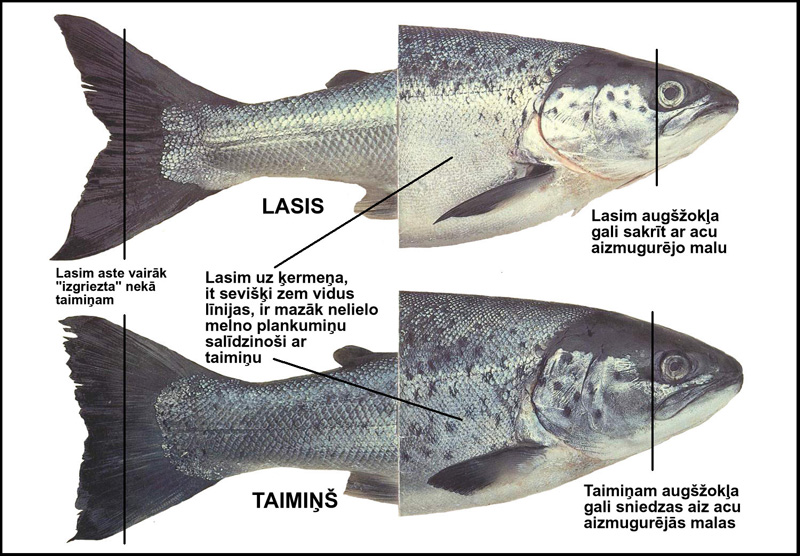 Zemkopības ministrs							Jānis Dūklavs22.12.2015. 12:0622G. Ozoliņa67095046, Gunta.Ozolina@zm.gov.lv